Травматологическое отделение функционирует на базе  ГБУЗ НО ГКБ №40. Отделение развернуто на 54 койки. Возглавляет отделение врач травматолог-ортопед высшей категории                        Кортиков Сергей   НиколаевичСотрудниками отделения являются квалифицированные доктора, прошедшие стажировку в       отечественных и зарубежных клиниках.  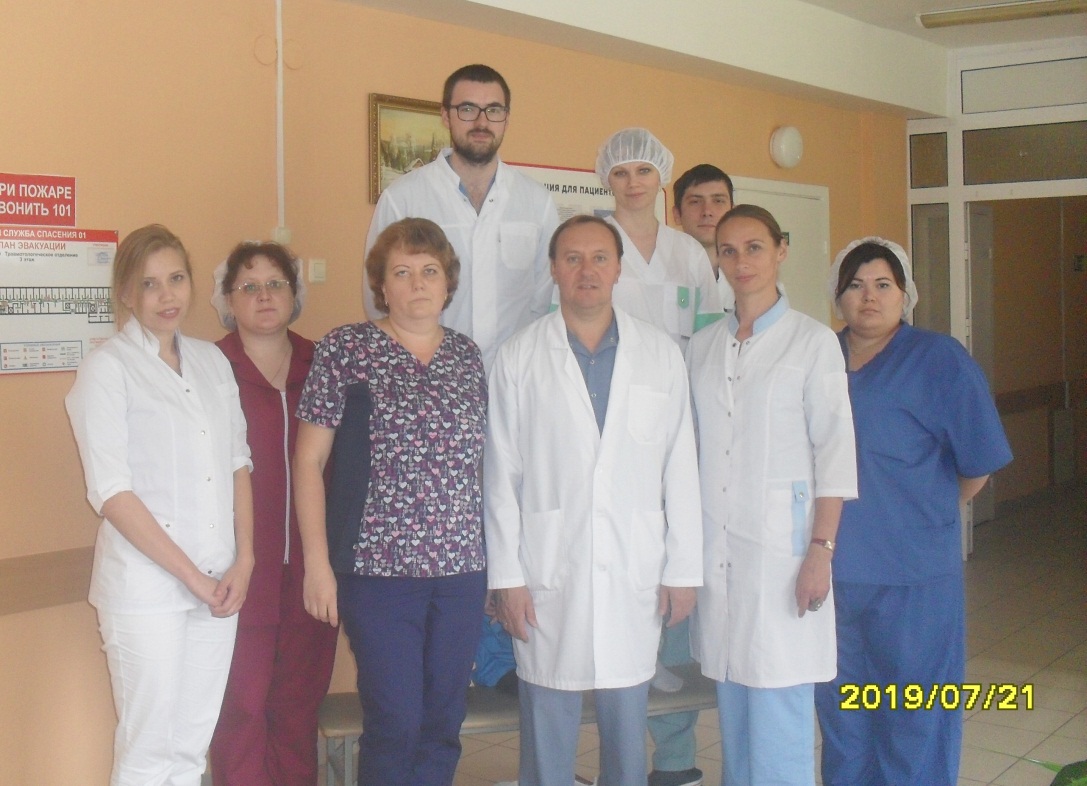 Кортиков Сергей Николаевич - заведующий отделением, врач высшей категорииСлабинских Елена Васильевна - врач высшей категорииЗубков Петр Анатольевич - врач высшей категорииАлексеевский Валентин Юрьевич - врач высшей категории     Баландин Вадим Сергеевич - врач высшей категории Лопин Даниил Олегович Леонтьев Алексей Валерьевич - врач 1 категорииСавкин Вячеслав Валерьевич Отделение полностью отремонтировано. Имеются палаты повышенной комфортности (санузел с душем, холодильник, телевизор). В отделении имеются 2 собственные операционные с                необходимым оборудованием.Отделение оказывает экстренную, плановую, высокотехнологичную помощь, травматолого-ортопедического профиля. 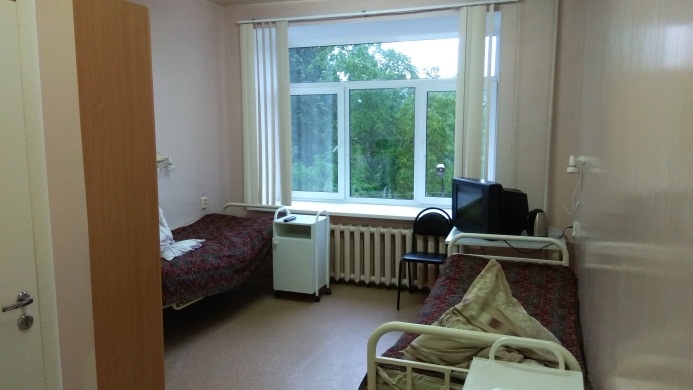 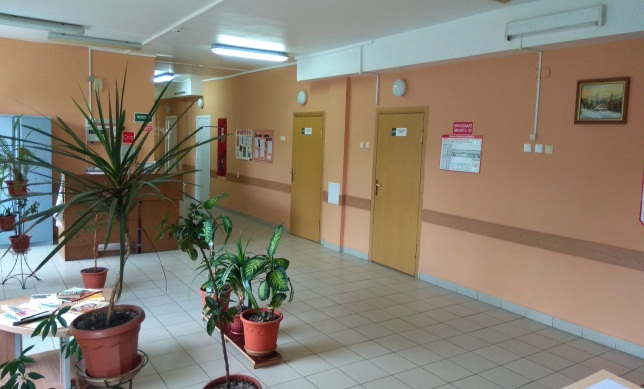 Операции выполняемые в отделенииПо ОМС:- Накостный остеосинтез с применением пластин с угловой стабильностью.- Блокируемый интрамедуллярный остесинтез длинных трубчатых костей под контролем ЭОП. - Лечение заболеваний суставов.- Последствий травм опорно-двигательного аппарата.По ВМП 1 и 2 разделы:- Первичное эндопротезирование тазобедренного, коленного суставов- Ревизионное эндопротезирование тазобедренногоо сустава.- Одномыщелковое эндопротезирование коленного сустава..- Выполняются артроскопическая диагностика и реконструкции связочного аппарата коленного сустава, включая пластику передней крестообразной связки. При пластике связочного аппарата коленного сустава применяются как собственные ткани, так и синтетические материалы. - Артроскопия плечевого сустава.- Реконструктивно-пластические операции на костях стопы ( вальгусная деформация стоп)В отделении выполняются операции малоинвазивного остеосинтеза с использованием электронно-оптического преобразователя (ЭОП), что позволяет через минимальный доступ, обеспечить надёжную фиксацию     отломков, сократить сроки реабилитации и нетрудоспособности, а также уменьшить болевой синдром в послеоперационном периоде, ускорить  заживление мягких тканей, уменьшить вероятность послеоперационных осложнений. В отделении оказывается высокотехнологичная медицинская помощь – ВМП  (операции по эндопротезированию крупных суставов). Для проведения операций используются эндопротезы ведущих мировых производителей и современное силовое оборудование. Ежегодно в отделении проходят лечение около  1500 пациентов, выполняется более 900 операций. Помимо хирургического лечения, осуществляется консервативное лечение травм и                     ортопедической патологии.Динамическое наблюдение пациентов после протезирования крупных суставов в ранние и поздние сроки после операций наблюдает заведующий отделением  Кортиков Сергей Николаевич (1 этаж, 107 кабинет поликлинического корпуса) понедельник, четверг с 13:00 – 15:00 . В эти же часы проводится прием пациентов из городских и районных лечебных учреждений.Контактный телефон 256-32-70+7 920 257 35 79 Кортиков С.Н.